PHOTOS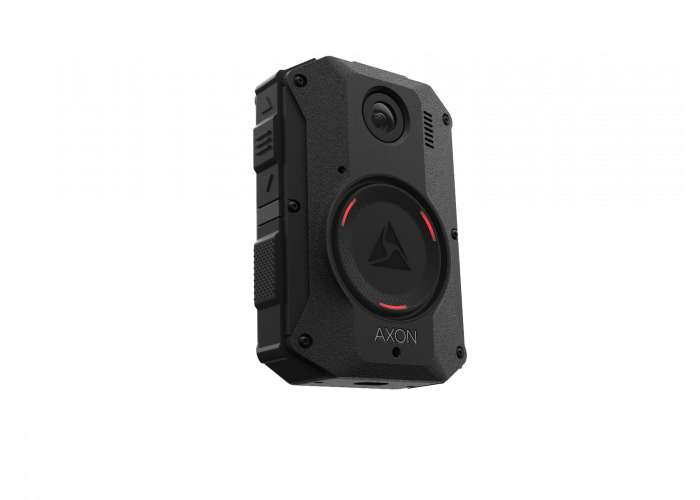 CARACTERISTIQUESPerformante et connectéeAxon Body 3 est bien plus qu’une nouvelle caméra piéton, c’est un nouvel équipement pour les forces de l’ordre et de sécurité, à la fois intuitif, performant et fiable, avec une autonomie allant jusqu’à 12h et de nombreux systèmes de fixation pour pouvoir être utilisé facilement, en toute confiance et dans toutes les conditions d’intervention sur le terrain.FONCTIONNALITÉS ET AVANTAGESDESIGN ÉLÉGANT ET ROBUSTEUn écran de notification simple et intuitif pour améliorer encore la prise en main de la caméra par les agents, tout en assurant une robustesse pour résister aux conditions les plus difficiles (IP 67, test de chute jusqu’à 1,8m, fixation robuste).PERFORMANCE VIDÉOEn matière de preuve irréfutable, la qualité d’image est cruciale. La caméra Axon Body 3, au-delà de la résolution Full HD/1080p, apporte une technologie de réduction du flou lors des mouvements de caméra et un meilleur rendu lors de changement de luminosité ainsi que dans les situations avec une faible luminosité.PERFORMANCE AUDIOGrâce à l’utilisation combinée de plusieurs micros répartis à différents endroits de la caméra et de technologies avancées de réduction de bruit (vent, environnement bruyant…), la caméra Axon Body 3 permet de restituer le plus fidèlement possible l’environnement sonore ainsi que les échanges et discussions enregistrées.MÉMOIRE TAMPON DE PRÉ-ENREGISTREMENTLa durée de la mémoire tampon est configurable jusqu’à 2 minutes pour avoir le contexte (avec le son et les images) avant le déclenchement de l’enregistrement.AUTONOMIEJusqu’à 12h, pour une utilisation lors d’un service complet. Il est aussi possible de recharger directement sur le terrain (Câble USB C) avec la caméra allumée et même lorsqu’elle est en cours d’enregistrement.STOCKAGE ET SECURITÉ64Go de mémoire non amovible (eMMC) et chiffrée, pour enregistrer en toute sécurité jusqu’à 11h de vidéo en Full HD. Pour profiter pleinement de l’ensemble des fonctionnalités de la caméra Axon Body 3, il est nécessaire de l’associer à une licence logiciel evidence.com.LOGICIELS- Evidence.com pro et/ou basic  (payants)CARACTÉRISTIQUESRésolution Vidéo : 1080p (Full HD), 720H (HD), 720L, 480pFormat Vidéo : MPEG-4 (Compression: H264)Stockage : 64 Go (Emmc), Chiffrement AES-XTS 128 BitsMémoire Tampon : Configurable Jusqu’à 2 MinutesAutonomie : Jusqu’à 12hLocalisation : GPS IntégréDimension Et Poids : 6,6cm X 9,7cm X 3cm, 196gClasse IP : IEC 60529 IP67 NORME US : MIL-STD-810GTempérature De Fonctionnement : -20 °C A 50 °CGarantie 2 ans à compter de la date de réceptionFonctionnalités  non prévues au décret n°2019-140 du 27 février 2019La caméra Axon Body 3 permet un suivi des alertes et des déclenchements (Axon Aware), ainsi que la retransmission des flux vidéo en temps réel (Axon Aware+), directement depuis un poste de supervision via notre logiciel Axon Evidence avec localisation GPS sur une carte. (fonction désactivable pour les Polices Municipales).QU'EST-CE QUE LA TECHNOLOGIE AXON AWARE?ALERTES TEMPS RÉEL (AXON AWARE) : Axon Body 3Permet d’envoyer sa localisation au logiciel Axon Evidence, dès qu’un enregistrement est déclenché sur le terrain, que celui-ci soit déclenché manuellement par l’agent ou bien automatiquement par le biais de la technologie Axon Signal.RETRANSMISSION VIDÉO EN DIRECT (AXON AWARE+) :Depuis le poste de supervision via le logiciel Axon Evidence, le superviseur pourra sélectionner et activer la retransmission du flux vidéo en direct depuis une carte avec la localisation en temps réel de l’ensemble des caméras Axon Body 3 «actives», c’est-à-dire en cours d’enregistrement. (fonction désactivable pour les Polices Municipales).